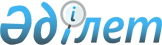 О признании утратившими силу некоторых решений маслихата района Магжана Жумабаева Северо-Казахстанской областиРешение маслихата района Магжана Жумабаева Северо-Казахстанской области от 14 февраля 2022 года № 11-3. Зарегистрировано в Министерстве юстиции Республики Казахстан 22 февраля 2022 года № 26877
      Маслихат района Магжана Жумабаева Северо-Казахстанской области РЕШИЛ:
      1. Признать утратившим силу некоторые решения маслихата района Магжана Жумабаева Северо-Казахстанской области согласно приложению к настоящему решению.
      2. Настоящее решение вводится в действие по истечении десяти календарных дней после дня его первого официального опубликования. Перечень утративших силу некоторых решений маслихата района Магжана Жумабаева Северо-Казахстанской области
      1. Решение маслихата района Магжана Жумабаева Северо-Казахстанской области "Об утверждении Правил проведения раздельных сходов местного сообщества и количественного состава представителей жителей села для участия в сходе местного сообщества города Булаево, села Медвежка района Магжана Жумабаева Северо-Казахстанской области" от 23 декабря 2013 года № 21-16 (зарегистрировано в Реестре государственной регистрации нормативных правовых актов под № 2531).
      2. Решение маслихата района Магжана Жумабаева Северо-Казахстанской области "Об утверждении Правил проведения раздельных сходов местного сообщества и количественного состава представителей жителей сел для участия в сходе местного сообщества Авангардского сельского округа района Магжана Жумабаева Северо-Казахстанской области" от 23 декабря 2013 года № 21-17 (зарегистрировано в Реестре государственной регистрации нормативных правовых актов под № 2519).
      3. Решение маслихата района Магжана Жумабаева Северо-Казахстанской области "Об утверждении Правил проведения раздельных сходов местного сообщества и количественного состава представителей жителей сел для участия в сходе местного сообщества Бастомарского сельского округа района Магжана Жумабаева Северо-Казахстанской области" от 23 декабря 2013 года № 21-19 (зарегистрировано в Реестре государственной регистрации нормативных правовых актов под № 2533).
      4. Решение маслихата района Магжана Жумабаева Северо-Казахстанской области "Об утверждении Правил проведения раздельных сходов местного сообщества и количественного состава представителей жителей сел для участия в сходе местного сообщества Возвышенского сельского округа района Магжана Жумабаева Северо-Казахстанской области" от 23 декабря 2013 года № 21-20 (зарегистрировано в Реестре государственной регистрации нормативных правовых актов под № 2520).
      5. Решение маслихата района Магжана Жумабаева Северо-Казахстанской области "Об утверждении Правил проведения раздельных сходов местного сообщества и количественного состава представителей жителей сел для участия в сходе местного сообщества Каракогинского сельского округа района Магжана Жумабаева Северо-Казахстанской области" от 23 декабря 2013 года № 21-23 (зарегистрировано в Реестре государственной регистрации нормативных правовых актов под № 2525).
      6. Решение маслихата района Магжана Жумабаева Северо-Казахстанской области "Об утверждении Правил проведения раздельных сходов местного сообщества и количественного состава представителей жителей сел для участия в сходе местного сообщества Конюховского сельского округа района Магжана Жумабаева Северо-Казахстанской области" от 23 декабря 2013 года № 21-24 (зарегистрировано в Реестре государственной регистрации нормативных правовых актов под № 2536).
      7. Решение маслихата района Магжана Жумабаева Северо-Казахстанской области "Об утверждении Правил проведения раздельных сходов местного сообщества и количественного состава представителей жителей сел для участия в сходе местного сообщества Лебяжинского сельского округа района Магжана Жумабаева Северо-Казахстанской области" от 23 декабря 2013 года № 21-25 (зарегистрировано в Реестре государственной регистрации нормативных правовых актов под № 2535).
      8. Решение маслихата района Магжана Жумабаева Северо-Казахстанской области "Об утверждении Правил проведения раздельных сходов местного сообщества и количественного состава представителей жителей сел для участия в сходе местного сообщества сельского округа Магжан района Магжана Жумабаева Северо-Казахстанской области" от 23 декабря 2013 года № 21-26 (зарегистрировано в Реестре государственной регистрации нормативных правовых актов под № 2521).
      9. Решение маслихата района Магжана Жумабаева Северо-Казахстанской области "Об утверждении Правил проведения раздельных сходов местного сообщества и количественного состава представителей жителей села для участия в сходе местного сообщества Молодогвардейского сельского округа района Магжана Жумабаева Северо-Казахстанской области" от 23 декабря 2013 года № 21-27 (зарегистрировано в Реестре государственной регистрации нормативных правовых актов под № 2532).
      10. Решение маслихата района Магжана Жумабаева Северо-Казахстанской области "Об утверждении Правил проведения раздельных сходов местного сообщества и количественного состава представителей жителей сел для участия в сходе местного сообщества сельского округа Ноғайбай би района Магжана Жумабаева Северо-Казахстанской области" от 23 декабря 2013 года № 21-28 (зарегистрировано в Реестре государственной регистрации нормативных правовых актов под № 2539).
      11. Решение маслихата района Магжана Жумабаева Северо-Казахстанской области "Об утверждении Правил проведения раздельных сходов местного сообщества и количественного состава представителей жителей сел для участия в сходе местного сообщества сельского округа Аққайың района Магжана Жумабаева Северо-Казахстанской области" от 23 декабря 2013 года № 21-29 (зарегистрировано в Реестре государственной регистрации нормативных правовых актов под № 2540).
      12. Решение маслихата района Магжана Жумабаева Северо-Казахстанской области "Об утверждении Правил проведения раздельных сходов местного сообщества и количественного состава представителей жителей сел для участия в сходе местного сообщества Полудинского сельского округа района Магжана Жумабаева Северо-Казахстанской области" от 23 декабря 2013 года № 21-31 (зарегистрировано в Реестре государственной регистрации нормативных правовых актов под № 2530).
      13. Решение маслихата района Магжана Жумабаева Северо-Казахстанской области "Об утверждении Правил проведения раздельных сходов местного сообщества и количественного состава представителей жителей сел для участия в сходе местного сообщества сельского округа Алтын дән района Магжана Жумабаева Северо-Казахстанской области" от 23 декабря 2013 года № 21-32 (зарегистрировано в Реестре государственной регистрации нормативных правовых актов под № 2537).
      14. Решение маслихата района Магжана Жумабаева Северо-Казахстанской области "Об утверждении Правил проведения раздельных сходов местного сообщества и количественного состава представителей жителей сел для участия в сходе местного сообщества Тамановского сельского округа района Магжана Жумабаева Северо-Казахстанской области" от 23 декабря 2013 года № 21-33 (зарегистрировано в Реестре государственной регистрации нормативных правовых актов под № 2528).
      15. Решение маслихата района Магжана Жумабаева Северо-Казахстанской области "Об утверждении Правил проведения раздельных сходов местного сообщества и количественного состава представителей жителей сел для участия в сходе местного сообщества Узынкольского сельского округа района Магжана Жумабаева Северо-Казахстанской области" от 23 декабря 2013 года № 21-34 (зарегистрировано в Реестре государственной регистрации нормативных правовых актов под № 2527).
      16. Решение маслихата района Магжана Жумабаева Северо-Казахстанской области "Об утверждении Правил проведения раздельных сходов местного сообщества и количественного состава представителей жителей сел для участия в сходе местного сообщества Успенского сельского округа района Магжана Жумабаева Северо-Казахстанской области" от 23 декабря 2013 года № 21-35 (зарегистрировано в Реестре государственной регистрации нормативных правовых актов под № 2524).
      17. Решение маслихата района Магжана Жумабаева Северо-Казахстанской области "Об утверждении Правил проведения раздельных сходов местного сообщества и количественного состава представителей жителей сел для участия в сходе местного сообщества сельского округа Бәйтерек района Магжана Жумабаева Северо-Казахстанской области" от 23 декабря 2013 года № 21-36 (зарегистрировано в Реестре государственной регистрации нормативных правовых актов под № 2523).
      18. Решение маслихата района Магжана Жумабаева Северо-Казахстанской области "Об утверждении Правил проведения раздельных сходов местного сообщества и количественного состава представителей жителей сел для участия в сходе местного сообщества Чистовского сельского округа района Магжана Жумабаева Северо-Казахстанской области" от 23 декабря 2013 года № 21-37 (зарегистрировано в Реестре государственной регистрации нормативных правовых актов под № 2526).
      19. Решение маслихата района Магжана Жумабаева Северо-Казахстанской области "О внесении изменения в решение маслихата района Магжана Жумабаева Северо-Казахстанской области от 23 декабря 2013 года № 21-17 "Об утверждении Правил проведения раздельных сходов местного сообщества и количественного состава представителей жителей сел для участия в сходе местного сообщества Авангардского сельского округа района Магжана Жумабаева Северо-Казахстанской области" от 18 февраля 2020 года № 36-6 (зарегистрировано в Реестре государственной регистрации нормативных правовых актов под № 6031).
      20. Решение маслихата района Магжана Жумабаева Северо-Казахстанской области "О внесении изменений в решение маслихата района Магжана Жумабаева Северо-Казахстанской области от 23 декабря 2013 года № 21-32 "Об утверждении Правил проведения раздельных сходов местного сообщества и количественного состава представителей жителей сел для участия в сходе местного сообщества Советского сельского округа района Магжана Жумабаева Северо-Казахстанской области" от 18 февраля 2020 года № 36-7 (зарегистрировано в Реестре государственной регистрации нормативных правовых актов под № 6034).
      21. Решение маслихата района Магжана Жумабаева Северо-Казахстанской области "О внесении изменений в решение маслихата района Магжана Жумабаева Северо-Казахстанской области от 23 декабря 2013 года № 21-36 "Об утверждении Правил проведения раздельных сходов местного сообщества и количественного состава представителей жителей сел для участия в сходе местного сообщества Фурмановского сельского округа района Магжана Жумабаева Северо-Казахстанской области" от 18 февраля 2020 года № 36-8 (зарегистрировано в Реестре государственной регистрации нормативных правовых актов под № 6035).
      22. Решение маслихата района Магжана Жумабаева Северо-Казахстанской области "О внесении изменения в решение маслихата района Магжана Жумабаева Северо-Казахстанской области от 23 декабря 2013 года № 21-23 "Об утверждении Правил проведения раздельных сходов местного сообщества и количественного состава представителей жителей сел для участия в сходе местного сообщества Каракогинского сельского округа района Магжана Жумабаева Северо-Казахстанской области" от 18 февраля 2020 года № 36-9 (зарегистрировано в Реестре государственной регистрации нормативных правовых актов под № 6036).
      23. Решение маслихата района Магжана Жумабаева Северо-Казахстанской области "О внесении изменения в решение маслихата района Магжана Жумабаева Северо-Казахстанской области от 23 декабря 2013 года № 21-24 "Об утверждении Правил проведения раздельных сходов местного сообщества и количественного состава представителей жителей сел для участия в сходе местного сообщества Конюховского сельского округа района Магжана Жумабаева Северо-Казахстанской области" от 18 февраля 2020 года № 36-10 (зарегистрировано в Реестре государственной регистрации нормативных правовых актов под № 6037).
      24. Решение маслихата района Магжана Жумабаева Северо-Казахстанской области "О внесении изменений в решение маслихата района Магжана Жумабаева Северо-Казахстанской области от 23 декабря 2013 года № 21-28 "Об утверждении Правил проведения раздельных сходов местного сообщества и количественного состава представителей жителей сел для участия в сходе местного сообщества Надеждинского сельского округа района Магжана Жумабаева Северо-Казахстанской области" от 18 февраля 2020 года № 36-11 (зарегистрировано в Реестре государственной регистрации нормативных правовых актов под № 6038).
      25. Решение маслихата района Магжана Жумабаева Северо-Казахстанской области "О внесении изменения в решение маслихата района Магжана Жумабаева Северо-Казахстанской области от 23 декабря 2013 года № 21-35 "Об утверждении Правил проведения раздельных сходов местного сообщества и количественного состава представителей жителей сел для участия в сходе местного сообщества Успенского сельского округа района Магжана Жумабаева Северо-Казахстанской области" от 18 февраля 2020 года № 36-12 (зарегистрировано в Реестре государственной регистрации нормативных правовых актов под № 6039).
      26. Решение маслихата района Магжана Жумабаева Северо-Казахстанской области "О внесении изменения в решение маслихата района Магжана Жумабаева Северо-Казахстанской области от 23 декабря 2013 года № 21-27 "Об утверждении Правил проведения раздельных сходов местного сообщества и количественного состава представителей жителей села для участия в сходе местного сообщества Молодогвардейского сельского округа района Магжана Жумабаева Северо-Казахстанской области" от 18 февраля 2020 года № 36-13 (зарегистрировано в Реестре государственной регистрации нормативных правовых актов под № 6040).
      27. Решение маслихата района Магжана Жумабаева Северо-Казахстанской области "О внесении изменения в решение маслихата района Магжана Жумабаева Северо-Казахстанской области от 23 декабря 2013 года № 21-25 "Об утверждении Правил проведения раздельных сходов местного сообщества и количественного состава представителей жителей сел для участия в сходе местного сообщества Лебяжинского сельского округа района Магжана Жумабаева Северо-Казахстанской области" от 18 февраля 2020 года № 36-14 (зарегистрировано в Реестре государственной регистрации нормативных правовых актов под № 6046).
      28. Решение маслихата района Магжана Жумабаева Северо-Казахстанской области "О внесении изменений в решение маслихата района Магжана Жумабаева Северо-Казахстанской области от 23 декабря 2013 года № 21-29 "Об утверждении Правил проведения раздельных сходов местного сообщества и количественного состава представителей жителей сел для участия в сходе местного сообщества Октябрьского сельского округа района Магжана Жумабаева Северо-Казахстанской области" от 18 февраля 2020 года № 36-15 (зарегистрировано в Реестре государственной регистрации нормативных правовых актов под № 6041).
      29. Решение маслихата района Магжана Жумабаева Северо-Казахстанской области "О внесении изменения в решение маслихата района Магжана Жумабаева Северо-Казахстанской области от 23 декабря 2013 года № 21-31 "Об утверждении Правил проведения раздельных сходов местного сообщества и количественного состава представителей жителей сел для участия в сходе местного сообщества Полудинского сельского округа района Магжана Жумабаева Северо-Казахстанской области" от 18 февраля 2020 года № 36-16 (зарегистрировано в Реестре государственной регистрации нормативных правовых актов под № 6042).
      30. Решение маслихата района Магжана Жумабаева Северо-Казахстанской области "О внесении изменения в решение маслихата района Магжана Жумабаева Северо-Казахстанской области от 23 декабря 2013 года № 21-20 "Об утверждении Правил проведения раздельных сходов местного сообщества и количественного состава представителей жителей сел для участия в сходе местного сообщества Возвышенского сельского округа района Магжана Жумабаева Северо-Казахстанской области" от 18 февраля 2020 года № 36-17 (зарегистрировано в Реестре государственной регистрации нормативных правовых актов под № 6047).
      31. Решение маслихата района Магжана Жумабаева Северо-Казахстанской области "О внесении изменений в решение маслихата района Магжана Жумабаева Северо-Казахстанской области от 23 декабря 2013 года № 21-26 "Об утверждении Правил проведения раздельных сходов местного сообщества и количественного состава представителей жителей сел для участия в сходе местного сообщества Молодежного сельского округа района Магжана Жумабаева Северо-Казахстанской области" от 18 февраля 2020 года № 36-18 (зарегистрировано в Реестре государственной регистрации нормативных правовых актов под № 6048).
      32. Решение маслихата района Магжана Жумабаева Северо-Казахстанской области "О внесении изменения в решение маслихата района Магжана Жумабаева Северо-Казахстанской области от 23 декабря 2013 года № 21-37 "Об утверждении Правил проведения раздельных сходов местного сообщества и количественного состава представителей жителей сел для участия в сходе местного сообщества Чистовского сельского округа района Магжана Жумабаева Северо-Казахстанской области" от 18 февраля 2020 года № 36-19 (зарегистрировано в Реестре государственной регистрации нормативных правовых актов под № 6043).
      33. Решение маслихата района Магжана Жумабаева Северо-Казахстанской области "О внесении изменения в решение маслихата района Магжана Жумабаева Северо-Казахстанской области от 23 декабря 2013 года № 21-19 "Об утверждении Правил проведения раздельных сходов местного сообщества и количественного состава представителей жителей сел для участия в сходе местного сообщества Бастомарского сельского округа района Магжана Жумабаева Северо-Казахстанской области" от 19 марта 2020 года № 37-6 (зарегистрировано в Реестре государственной регистрации нормативных правовых актов под № 6120).
					© 2012. РГП на ПХВ «Институт законодательства и правовой информации Республики Казахстан» Министерства юстиции Республики Казахстан
				
      Секретарь маслихата района Магжана Жумабаева 

Т. Абильмажинов
Приложениек решению маслихата районаМагжана ЖумабаеваСеверо-Казахстанской областиот 14 февраля 2022 года№ 11-3